BEST IN CLASS AWARDNOMINATION PACKETARMED FORCES RECREATION CENTERSCRITERIA“Best in Class Event” Awards (All information must be provided)Event Name: AFRC Name/Location:         General Manager’s Name: General Manager’s Mailing Address: General Manager’s FedEx Address: Email Address: Telephone:                 Nomination Packet for “Best in Class Event” Awards:Tab A:  Detailed description of the event (2,000 words max)Tab B:  What were the objectives for the event and how were they met?Tab C:  How was this event unique, trendy, innovative and/or distinctive? Provide specific examples.    Tab D:  Did you encounter any challenges? How were they met? Tab E:  What contractors, vendors and other activities participated as part of your event production team and what were their contributions?  Tab F:  Financials   Catering Costs:  	Marketing Costs:  	Décor Costs: 	Production Costs: 	Labor:   	Other expenses (Portable restrooms, security, fencing, etc):  	Number of Attendees:  	Return on Investment:   Tab G:  Summary (500-word summary telling what qualifies your event as the “best” that can be used in MWR/other publications.) Tab H:  Testimonials (no more than three letters/notes)Tab I:  Menu and Price Per PersonTab J:  Event Photos (no more than six photos)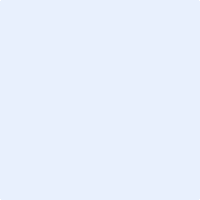 Nomination ApprovalsGeneral Manager Name/Signature:________________________________________________ Address:_____________________________________________________________________Telephone: (CML)_____________________________(DSN)___________________________Email: ______________________________________________________________________G9 AFRC Program Manager Name/Signature:_______________________________________Telephone: (CML)_____________________________(DSN)___________________________Email: ______________________________________________________________________IMCOM G9 Hospitality Chief Name/Signature: _______________________________________Telephone: (CML)_____________________________(DSN)___________________________Email: ______________________________________________________________________Forward only complete packages with appropriate endorsement (using this form or a memorandum) to elba.guardia.naf@mail.milEvent:AFRC Location:Event:AFRC Location:Event:AFRC Location:Event:AFRC Location:Event:AFRC Location:MAXPOINTSSCORESupervisor’s Nomination:Supervisor’s Nomination:85Tab ADetailed Description of Event15Tab BClear Objectives & how they were met15Tab CEvent unique, trendy, innovative/distinctive15Tab DClear explanation of challenges/resolution10Tab ESupport and contributions05Tab FFinancials15Tab GSummary10Additional Information:Additional Information:15Tab HTestimonials05Tab IMenu & Price per Person05Tab JPhotos05TOTAL SCORE:TOTAL SCORE:100100GM’s Endorsement                             (Check off Item)GM’s Endorsement                             (Check off Item)G9 AFRC’s Rep Endorsement            (Check off Item)G9 AFRC’s Rep Endorsement            (Check off Item)C, Hospitality Endorsement                (Check off Item)C, Hospitality Endorsement                (Check off Item)Award Selection Board Member Name, Signature, date:Award Selection Board Member Name, Signature, date:Notes:Notes:Notes:Notes:Notes: